……………..….,dnia…………………………………….…………(pieczęć wykonawcy)Znak sprawy TZ2.374.2.2.34.3.2021.ABZAMAWIAJĄCYDyrektor Urzędu Morskiego w Gdyniul. Chrzanowskiego 1081-338 GdyniaWYKONAWCA:NAZWA: ……………………………………………………………….……………ADRES: ……………………………………………………………….…………….    
NIP: ……………………………………………………………………………….…OSOBA DO KONTAKTU ( imię nazwisko, nr tel., e-mail) ………….……………..……..……………………………………………………………………………………………………………....………………………………………………………………………..……………………………………….………FORMULARZ OFERTY na wykonanie dostawy …………………………………..………………………………………….   (przedmiot zamówienia)W odpowiedzi na zapytanie ofertowe z dnia: …………………………. oferuję wykonanie przedmiotu zamówienia za cenę:netto: ……………………..…………..zł,brutto: …………………………..….  zł,   (słownie: …………………………………………………………….……………………… zł brutto, w tym podatek VAT: w wysokości (……%)*,………………………………….… zł*Urząd Morski nie jest podatnikiem w rozumieniu ustawy z dnia 11 marca 2004 roku  o podatku od towarów i usług. Ciężar określenia właściwej stawki VAT spoczywa na Wykonawcy składającym ofertę. * Wynagrodzenie Wykonawcy ma obejmować wszystkie koszty związane z realizacją zamówienia, w tym koszty transportu i dostawy.**Opis techniczny drzwi: profil skrzydła drzwiowy 6-komorowy, grubość profilu: 75mm, szerokość: 110mm,  wzmocnienie stalowe w profilu, podwójna szyba z argonem 4+16+4 - 1,0 kW, 3 masywne w pełni bezpieczne zawiasy 3D regulowane w pionie i poziomie, okólne podwójne uszczelnienie, niski próg aluminiowy, okucie - zamek listwowy z 5 ryglami, klamka i wkładka w komplecie.Termin wykonania zamówienia (dostawa jednorazowa) –  do 14 dni od daty złożonego Wykonawcy Zamówienia,            Warunki dostawy:Zamawiający wymaga aby dostarczony towar był fabrycznie nowy, wolny od wad fizycznych (przez wadę fizyczną rozumie się w szczególności jakąkolwiek niezgodność towaru z opisem przedmiotu zamówienia).Ponadto: Towar musi być odpowiednio zabezpieczony na czas transportu i składowania oraz musi być zgodny ze wszystkimi wymaganiami określonymi w Formularzu Oferty. Wynagrodzenie za dostawę, w której część towaru jest niezgodna ze złożonym przez  Zamawiającego zamówieniem zostanie uregulowana w terminie do 30 dni po otrzymaniu      towaru właściwego.   4.Oświadczam, że zapoznałem/am się z opisem przedmiotu zamówienia, warunkami dostawy    i nie wnoszę do nich zastrzeżeń.……………………., dnia ………………………                                                                                                                                          ………………………………………					                          podpis Wykonawcy l.p.nazwa towaruj.m.ilośćcena jednostkowa bruttowartość brutto ogółem1DRZWI ZEWNĘTRZNE PCV praweWymiar:  90 cm x 200 cm, podane wymiary drzwi są całkowite łącznie z ościeżnicami , kolor złoty dąb**opis techniczny drzwi znajduje się poniżej tabeli.szt42Okno PCV Wysokość 1400 mm, szerokość  900 mm RU, kolor złoty dąb (obustronnie), rozwierno - uchylne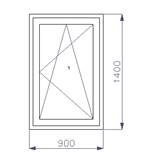 szt83Okno PCV wysokość 400 mm , szerokość  500 mm  RU, kolor złoty dąb (obustronnie), szyba mleczna, rozwierno - uchylne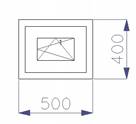 szt4XXXXRAZEM